RESOLUCIONES ADOPTADAS POR EL CONSEJO POLITÉCNICO EN SESIÓN REALIZADA EL DÍA MARTES 12 DE JUNIO DE 201212-05-186.- 	Se aprueba el acta de la sesión del Consejo Politécnico celebrada el día jueves 24 de mayo de 2012.12-05-187.- 	Se aprueba el acta de la sesión del Consejo Politécnico celebrada el día martes 29 de mayo de 2012.12-06-188.-	Se toma CONOCIMIENTO del oficio T.E. # 22-2012 de mayo 28 de 2012 por el Presidente del Tribunal Electoral de la ESPOL Ing. Gustavo Bermúdez dirigido a Rector Dr. Moisés Tacle, mediante el cual expresa:“El Tribunal Electoral de la ESPOL se encuentra dirigiendo el proceso de elecciones de Rector/Rectora, Vicerrector Académico/Vicerrectora Académica, por encargo del Consejo Politécnico y estatuido en el Reglamento de Elecciones, para lo cual ha tenido que revisar y analizar documentos legales que son parte del proceso como: La Constitución de la República expedida en el año 2008, Leyes (LOES, Participación Ciudadana, etc.), Estatuto de la ESPOL, expedido en el 2006 y reglamentos referentes a este proceso, con el propósito de garantizar un proceso imparcial, transparente y con pleno apego a la normativa pertinente.Para alcanzar ese propósito, como vivimos una época de transición en cuanto a la adecuación del Estatuto de la ESPOL a la LOES, cada vez que tenemos una duda en la aplicación de las normas acudimos por su intermedio al Consejo Politécnico.Con estos antecedentes, me permito indicar que el Tribunal Electoral en sesión del 21 de mayo de 2012, conoció la observación formulada de manera verbal por el Ing. Washington Medina, Secretario Técnico Académico, quien expresó al Secretario del Tribunal electoral de la ESPOL, que a su criterio faltaría convocar a elecciones para Vicerrector de Asuntos Estudiantiles y Bienestar, resolviendo el Tribunal Electoral de ESPOL consultar al Consejo Politécnico, lo siguiente:¿Si el Consejo Politécnico consideró la elección de Vicerrector de Asuntos Estudiantiles y Bienestar o existe alguna reforma al Estatuto vigente que lo haya suprimido?, consulta que se plantea dado que el art.16 del Estatuto vigente, en lo pertinente, establece lo siguiente: “el Consejo Politécnico es el máximo organismo colegiado de gobierno de la institución. Le siguen en orden jerárquico la Comisión Académica, el Consejo de Investigación y el Consejo de Postgrado. Continúan en nivel jerárquico: a) A nivel institucional: El Rector; el Vicerrector General; el Vicerrector de Asuntos Estudiantiles y Bienestar; y, los titulares de los Vicerrectorados que creare el Consejo Politécnico”.El Consejo Politécnico RESUELVE: “Que los miembros del Tribunal Electoral de ESPOL y el Ing. Washington Medina, Secretario Técnico Académico, se limiten a cumplir con las resoluciones que emite el Consejo Politécnico”.12-06-189.-	Al CONOCER el proyecto de “Reforma de los artículos 13 y 14 del Reglamento para la Elección de Rector o Rectora y de Vicerrector Académico o Vicerrectora Académica-4295” y Formulario de Inscripción de Candidaturas que presenta el Asesor Dr. Freddy Villao; el CONSEJO POLITÉCNICO RESUELVE: APROBAR dicho proyecto, y, REFORMAR el “REGLAMENTO PARA LA ELECCIÓN DE RECTOR O RECTORA Y DE VICERRECTOR ACADÉMICO O VICERRECTORA ACADÉMICA-4295” de acuerdo el proyecto presentado y con las modificaciones introducidas al mismo en la presente sesión, conforme el siguiente texto:REGLAMENTO PARA LA ELECCIÓN DE RECTOR O RECTORA Y DE VICERRECTOR ACADÉMICO O VICERRECTORA ACADÉMICACAPITULO IÁMBITOArt. 1.- Las disposiciones del presente Reglamento son de aplicación obligatoria en el proceso electoral para elección de Rector o Rectora y de Vicerrector Académico o Vicerrectora Académica de la Escuela Superior Politécnica del Litoral, que será dirigido por el Tribunal Electoral  de la ESPOL.CAPITULO IIDEL PADRÓN ELECTORALArt. 2.- La elección de Rector o Rectora y Vicerrector Académico o Vicerrectora Académica de la Escuela Superior Politécnica del Litoral se hará por votación universal, directa, secreta y obligatoria de los profesores o las profesoras e investigadores o  investigadoras titulares, de los  y las estudiantes regulares legalmente matriculados a partir del segundo año de su carrera, y de las y los servidores y trabajadores titulares.Art. 3.- La votación de las y los estudiantes de tercer nivel para la elección de rector o rectora y vicerrector o vicerrectora académica, en ejercicio de su autonomía responsable, equivaldrá al 25% del padrón de profesores e investigadores con derecho a voto. Art. 4.- La votación de las y los servidores con nombramiento permanente y las y los trabajadores con contrato indefinido para la elección de rector o rectora y vicerrector académico o vicerrectora académica de la ESPOL equivaldrá al 5% del total del padrón de profesores  e investigadores con derecho a voto. Art. 5.- El número de integrantes del padrón de los profesores e investigadores será calculado sumando el número de profesores e investigadores titulares. El valor del padrón de los estudiantes equivale al número de integrantes del padrón de los profesores e investigadores titulares multiplicado por 0.25; y el de los servidores y trabajadores, al número de integrantes del padrón de los profesores e investigadores titulares multiplicado por 0.05.Art. 6- Para efectos de elaborar el Padrón Electoral Provisional de los profesores o profesoras, e investigadores o investigadoras titulares, el Tribunal Electoral de la ESPOL solicitará a la Unidad de Administración del Talento Humano, con al menos ciento veinte (120) días calendario de anticipación a la fecha de finalización del periodo de Rector y Vicerrector Académico en funciones, el listado correspondiente. La Directora de la Unidad de Administración del Talento Humano será responsable de proveer la información solicitada por el Tribunal Electoral de la ESPOL y de no hacerlo dentro del término de cinco (5) días contados a partir de su requerimiento, o de entregarla incompleta o con fallas, serán sancionados por el Consejo Politécnico como falta grave.Art. 7.- Para elaborar el Padrón Electoral Provisional de los estudiantes regulares legalmente matriculados a partir del segundo año de su carrera (haber aprobado los créditos correspondientes a los primeros dos semestres de su carrera), el Tribunal Electoral de la ESPOL solicitará a la Secretaría Técnica Académica, con al menos ciento veinte (120) días calendario de anticipación a la fecha de finalización del periodo de Rector y Vicerrector Académico en funciones, el listado correspondiente. El Secretario Técnico Académico será responsable de proveer la información solicitada por el Tribunal Electoral de la ESPOL y de no hacerlo dentro del término de cinco (5) días contados a partir de su requerimiento, o de entregarla incompleta o con fallas, será sancionado por el Consejo Politécnico como falta grave.Art. 8.- Para elaborar el Padrón Electoral Provisional de los servidores y trabajadores titulares, el Tribunal Electoral de la ESPOL solicitará a la Directora de la Unidad Administrativa del Talento Humano con al menos ciento veinte (120) días calendario de anticipación a la fecha de finalización del periodo de Rector y Vicerrector Académico en funciones, el listado correspondiente. La Directora de la Unidad Administrativa del Talento Humano será responsable de proveer la información solicitada por el Tribunal Electoral de la ESPOL y de no hacerlo dentro del término de cinco (5) días contados a partir de su requerimiento, o de entregarla incompleta o con fallas, será sancionada por el Consejo Politécnico como falta grave. Art. 9.- El Tribunal Electoral de la ESPOL dentro del término de cinco (5) días posteriores a recibir la respectiva información de los funcionarios correspondientes, publicará el padrón provisional en el sitio web de la ESPOL y en el medio de difusión que el Tribunal Electoral considere conveniente.Art. 10.- Dentro del término de tres (3) días contados a partir de la publicación del padrón provisional, los electores que consideren que sin causa justa han sido excluidos del Padrón Electoral Provisional, podrán solicitar documentadamente al Tribunal Electoral de la ESPOL se los incluya; éste resolverá la solicitud dentro del término de dos (2) días, contados a partir de su presentación, la cual será inapelable. Este procedimiento también será aplicable en el caso de la inclusión injustificada de electores en el Padrón Electoral Provisional, ante una impugnación presentada por cualquier elector. Evacuadas todas las solicitudes, el Tribunal Electoral de la ESPOL publicará el Padrón Electoral Definitivo dentro del término de seis (6) días contados a partir de la publicación del padrón provisional. De no existir modificaciones al Padrón Electoral Provisional, este será considerado el Padrón Electoral Definitivo y no requerirá de una nueva publicación.CAPITULO IIIDE LA CONVOCATORIA Y CALENDARIO ELECTORALArt. 11.- El Consejo Politécnico convocará a elecciones de Rector o Rectora y de Vicerrector Académico o Vicerrectora Académica, en forma conjunta y de manera obligatoria, con al menos noventa (90) días calendario de anticipación a la fecha de finalización del periodo de Rector y Vicerrector Académico en funciones. En la convocatoria se señalará:Los cargos de Rector o Rectora y de Vicerrector Académico o Vicerrectora Académica que se  elegirán;El período legal de las funciones que corresponderá a quienes fueren electos;El calendario electoral; y,Ubicación de los recintos electorales.Art. 12.- La convocatoria será publicada en el sitio web de la ESPOL y en el medio de difusión que el Consejo Politécnico considere conveniente.CAPITULO IVDE LOS CANDIDATOSArt. 13.-  Para ser rector o rectora se requiere:Estar en goce de los derechos de participación;Tener título profesional y grado académico de doctor, según lo establecido en el Art. 121 de la Ley Orgánica de Educación Superior. El requisito de tener grado académico de doctorado (Ph.D. o su equivalente) para ser rector o rectora, vicerrector académico o vicerrectora académica entrará en vigencia en un plazo de 5 años contados a partir de que se promulgó la LOES. No obstante durante este plazo todos los candidatos para rector o rectora, vicerrector académico o vicerrectora académica deberán contar con al menos un grado académico de maestría. El grado académico de doctorado deberá ser expedido por una universidad o escuela politécnica distinta a la ESPOL reconocido por la SENESCYT;Tener experiencia de al menos cinco años en gestión educativa universitaria o experiencia equivalente en gestión. La gestión educativa universitaria comprende el ejercicio de funciones de rector, vicerrector, decano, subdecano, director de escuela, departamento o de  un  centro  o  instituto  de  investigación,  coordinador  de  programa,  editor  académico, director o miembro editorial de una revista indexada o miembro del máximo órgano colegiado académico superior de una universidad o escuela politécnica.El ejercicio de funciones en el nivel jerárquico superior en el sector público y sus equivalentes en el sector privado, se entenderá como experiencia en gestión;Haber realizado o publicado obras de relevancia o artículos indexados en las que haya acreditado la autoría, coautoría, edición académica, compilación o coordinación de obras que por carácter científico o investigativo han constituido un aporte al conocimiento, exclusivamente, en su campo de especialidad, en los últimos cinco años;Haber accedido a la docencia por concurso público de merecimientos y oposición en cualquier universidad o escuela politécnica; este requisito será aplicable a los docentes que sean nombrados a partir de la vigencia de la Ley Orgánica de Educación Superior; y,Tener experiencia docente de al menos cinco años, tres de los cuales deberán haber sido ejercidos en calidad de profesor universitario o politécnico titular a tiempo completo, y haber ejercido la docencia con probidad, eficiencia y pertinencia.Art. 14.- Para ser vicerrector académico o vicerrectora académica se requiere:Estar en goce de los derechos de participación;Tener título profesional y grado académico de doctor, según lo establecido en el Art. 121 de la Ley Orgánica de Educación Superior. El requisito de tener grado académico de doctorado (PhD. o su equivalente) para ser rector o rectora, vicerrector académico o vicerrectora académica entrará en vigencia en un plazo de 5 años contados a partir de que se promulgó la LOES. No obstante durante este plazo todos los candidatos para rector o rectora, vicerrector académico o vicerrectora académica deberán contar con al menos un grado académico de maestría. El grado académico de doctorado deberá ser expedido por una universidad o escuela politécnica distinta a la ESPOL reconocido por la SENESCYT;Tener experiencia de al menos tres años en gestión educativa universitaria o experiencia equivalente en gestión. La gestión educativa universitaria comprende el ejercicio de funciones de rector, vicerrector, decano, subdecano, director de escuela, departamento o de un centro o instituto de investigación, coordinador de programa,  editor académico, director o miembro editorial de una revista indexada o miembro del máximo órgano colegiado académico superior de una universidad o escuela politécnica.El ejercicio de funciones en el nivel jerárquico superior en el sector público y sus equivalentes en el sector privado, se entenderá como experiencia en gestión;Haber realizado o publicado obras de relevancia o artículos indexados en las que haya acreditado la autoría, coautoría, edición académica, compilación o coordinación de obras que por carácter científico o investigativo han constituido un aporte al conocimiento, exclusivamente, en su campo de especialidad, en los últimos cinco años;Haber accedido a la docencia por concurso público de merecimientos y oposición en cualquier universidad o escuela politécnica; este requisito será aplicable a los docentes que sean nombrados a partir de la vigencia de la Ley Orgánica de Educación Superior; y,Tener experiencia docente de al menos cinco años, tres de los cuales deberán haber sido ejercidos en calidad de profesor universitario o politécnico titular a tiempo completo, y haber ejercido la docencia con probidad, eficiencia y pertinencia. Art. 15.- El procedimiento para acreditar el cumplimiento de los requisitos señalados en los artículos 13 y 14 de este Reglamento, es el siguiente:Para el literal a: El derecho de participación se cumplirá con la presentación de un certificado original o notariado emitido por la Delegación Provincial del Guayas del Consejo Nacional Electoral donde se establezca que no haya sido sancionado con la pérdida de sus derechos de ciudadanía y de una copia notariada de la cédula de ciudadanía.Para el literal b: Presentar la copia notariada del título profesional y grado académico de doctor (Ph.D. o su equivalente) o de maestría, reconocidos por la SENESCYT o la certificación correspondiente otorgada por este organismo. El Tribunal Electoral de la ESPOL verificará el registro correspondiente de los títulos y grados en la página web http://www.senescyt.gob.ec. Para el literal c: Presentar certificados originales o notariados otorgados por autoridad, funcionario o directivo competente o documentos probatorios originales o notariados, de tener experiencia en gestión educativa universitaria o experiencia equivalente en gestión. Para el literal d: Presentar certificado original o notariado emitido por el Decano de la Facultad de Investigación y Postgrado de la ESPOL o documentos probatorios originales o notariados, de haber realizado o publicado obras de relevancia o artículos indexados en las que haya acreditado la autoría, coautoría, edición académica, compilación o coordinación de obras que por carácter científico o investigativo han constituido un aporte al conocimiento, exclusivamente, en su campo de especialidad, en los últimos cinco años.Para el literal e: Presentar certificado original o notariado emitido por el Director o la Directora de la Unidad de Talento Humano de la Universidad o Escuela Politécnica respectiva o documentos probatorios originales o notariados de haber accedido a la docencia por concurso público de merecimientos y oposición en cualquier universidad o escuela politécnica; o, certificado original o notariado emitido por el Director o la Directora de la Unidad de Talento Humano de la Universidad o Escuela Politécnica respectiva o documentos probatorios originales o notariados, de haber accedido a la docencia en calidad de profesor titular antes de la vigencia de la Ley Orgánica de Educación Superior.Para el literal f: Presentar certificado original o notariado emitido por el Director o la Directora de la Unidad de Talento Humano de la Universidad o Escuela Politécnica respectiva o documentos probatorios originales o notariados, de  tener experiencia docente de al menos cinco años, tres de los cuales deberán haber sido ejercidos en calidad de profesor universitario o politécnico titular a tiempo completo, y haber ejercido la docencia con probidad, eficiencia y pertinencia.CAPITULO VDE LA INSCRIPCIÓN Y CALIFICACIÓN DE LOS CANDIDATOSArt. 16.- Dentro del término de quince (15) días contados a partir de la convocatoria, el Secretario del Tribunal Electoral de la ESPOL recibirá las solicitudes de inscripción de las candidaturas a Rector o Rectora y Vicerrector Académico o Vicerrectora Académica. Las candidatas y candidatos deberán reunir los requisitos señalados en los artículos 13 y 14 de este Reglamento y no encontrarse comprendidos en las prohibiciones determinadas en la Ley. Art. 17.- Las solicitudes de inscripción de candidatas y candidatos se receptarán hasta las 18H00 del último día del periodo previsto para el efecto. Las candidaturas deberán presentarse en el Formulario de Inscripción a ser proporcionado por el Tribunal Electoral de la ESPOL, el mismo que consta como anexo al presente Reglamento, que incluye lo siguiente: FechaNombres completos Correo(s) electrónico(s) Teléfono(s)DirecciónFotografías de las candidatas y candidatosLista de documentos que presenta según lo requerido en los artículos 13 y 14 del presente ReglamentoFirma de aceptaciónOpcionalmente el nombre del representante del candidato o candidata con su correo electrónico.Para ser recibida la inscripción se deberá completar todos los campos del formulario.Art. 18.- Todos los candidatos y candidatas, presentarán conjuntamente con el formulario de inscripción, un Plan de Trabajo Quinquenal que incluya las estrategias necesarias para el cumplimiento de los objetivos generales y específicos del mismo.Art. 19.- Cumplido el término de inscripciones y presentadas las candidaturas, el Tribunal Electoral de la ESPOL notificará dentro del término de un (1) día de tal evento a los miembros de la comunidad politécnica, quienes podrán dentro de un término de dos (2) días posteriores a esta notificación, solicitar por escrito aclaraciones, modificaciones o presentar impugnaciones a las candidaturas presentadas, adjuntando pruebas y documentos justificativos. De existir solicitud de ampliaciones, aclaraciones o haberse presentado impugnaciones, el Tribunal Electoral correrá traslado con las mismas al candidato respectivo, mediante notificación por medio escrito y electrónico dentro de un término de un (día), quién deberá contestarlas dentro del término de tres (3) días contados a partir de recibir la notificación.Concluido el término para solicitar ampliaciones, aclaraciones o presentar impugnaciones, el Tribunal Electoral no aceptará ampliaciones, aclaraciones o impugnaciones adicionales.Con la contestación de la ampliación, aclaración o impugnación por parte del candidato afectado o en rebeldía, el Tribunal Electoral procederá a resolver las mismas y calificar la candidatura dentro del término de tres (3) días contados a partir de la conclusión del término para contestar las impugnaciones, e informará de ello a los candidatos, a sus representantes y a la comunidad politécnica. Art. 20.- En caso de que el Tribunal Electoral de la ESPOL considere necesario solicitar a los candidatos aclaraciones y/o ampliaciones, previa su calificación, deberá requerirlas dentro del término de tres (3) días contados a partir de la finalización del período de inscripción. El candidato o candidata deberá presentar las aclaraciones y/o ampliaciones dentro del término de tres (3) días contados a partir de recibir la notificación respectiva.Con la contestación de la ampliación y/o aclaración por parte del candidato o en rebeldía, el Tribunal Electoral procederá a resolver las mismas y calificar la candidatura dentro del término de tres (3) días contados a partir de la conclusión del término para contestar las impugnaciones, e informará de ello a los candidatos, a sus representantes y a la comunidad politécnica. Art. 21.- Los candidatos podrán retirar sus candidaturas dentro del término de tres (3) posteriores a la finalización del término establecido para la inscripciones de la candidaturas. Una vez realizada la calificación el Tribunal Electoral de la ESPOL no aceptará solicitudes de retiro de candidatura.Art. 22.- Si uno o varios candidatos no reunieren los requisitos establecidos en la Constitución, la Ley Orgánica de Educación Superior, el Reglamento General de la Ley de Orgánica Educación Superior y el presente Reglamento, el Tribunal Electoral rechazará la candidatura. Art. 23.- Las candidaturas se considerarán habilitadas únicamente luego de la resolución en firme del Tribunal Electoral que las califique. Art. 24.- El Tribunal Electoral de la ESPOL deberá notificar dentro del término de un (1) día contado a partir de la calificación, a la comunidad politécnica las candidatas y candidatos calificados para participar en las elecciones de rector o rectora y vicerrectora académica o vicerrector académico.Art. 25.- Las candidatas o los candidatos que se consideren afectados por las resoluciones del Tribunal Electoral de la ESPOL podrán presentar su respectiva apelación al Consejo Politécnico en el término de un (1) día contado a partir de recibir la notificación de la resolución respectiva. El Consejo Politécnico resolverá lo pertinente dentro del término de tres (3) días contados a partir de la presentación de la apelación. Su resolución será acatada por el Tribunal Electoral y notificada a la comunidad politécnica dentro del término de un (1) día.CAPITULO VIDE LA CAMPAÑAArt. 26.- Efectuada la calificación de las candidatas y candidatos, por el Tribunal Electoral de la ESPOL, se iniciará la campaña electoral que tendrá una duración de diez (10) día laborables, contados a partir de la notificación efectuada a la comunidad politécnica de calificación de candidaturas por el Tribunal Electoral de la ESPOL o el Consejo Politécnico de ser el caso.La campaña electoral deberá concluir cuarenta y ocho (48) horas antes del día del sufragio.Art. 27.- La propaganda electoral deberá ser llevada con altura, serenidad y procurando no interrumpir las actividades académicas. Será retirada por el Tribunal Electoral toda propaganda que no esté de acuerdo con el respeto que debe primar en eventos de esta naturaleza.Art. 28.- Se prohíbe en la campaña electoral:Pegar o pintar cualquier tipo de propaganda relativa al evento electoral que causen daño a las instalaciones o al ornato de la Institución. Consumir bebidas alcohólicas y/o sustancias psicotrópicas.Permitir que personas ajenas a la comunidad politécnica, realicen campaña a favor o en contra de las candidatas y candidatos.Injuriar, calumniar o realizar cualquier otro tipo de ofensas al honor de las candidatas o candidatos o a cualquier miembro de la comunidad politécnica, lo cual se considerará una falta grave a ser sancionada por el Consejo Politécnico.   CAPÍTULO VIIDEL SUFRAGIOArt. 29.- Los recintos electorales establecidos por el Tribunal Electoral de la ESPOL, estará dividido para los tres estamentos de la ESPOL: profesores e investigadores, estudiantes, servidores y trabajadores.El lugar en que funcione la Junta Receptora del Voto será considerado como recinto electoral en un radio de ochenta metros. Por consiguiente, no se permitirá que existan instaladas pancartas, afiches, posters, banners, etc. dentro del recinto electoral.Art. 30.- Las Juntas Receptoras del Voto serán designadas por el Tribunal Electoral e integradas por tres electores y sus respectivos alternos, por estamento. El Tribunal Electoral designará al Presidente, Secretario y Vocal de cada Junta Receptora del Voto. El ejercicio de las funciones de los integrantes de las Juntas Receptoras del Voto es obligatorio e inexcusable. Quienes se negaren a prestar su colaboración, estarán sujetos a las sanciones siguientes, salvo caso de fuerza mayor debidamente demostrada:Los profesores e investigadores, el 20% del salario básico unificado (SBU) del trabajador en general.Los servidores y trabajadores, el 10% del salario básico unificado (SBU) del trabajador en  general. Los estudiantes, el 5% del salario básico unificado (SBU) del trabajador en general.Los fondos resultantes de las multas antes mencionadas, serán utilizados para financiar la adquisición de material bibliográfico del Centro de Información Bibliotecario.Los candidatos a Rector o Rectora y Vicerrectora Académica o Vicerrector Académico, podrán designar hasta setenta y dos (72) horas de antelación al sufragio ante el Tribunal Electoral, un delegado que tenga la calidad de elector, a cada recinto electoral. Dicho delegado deberá portar su respectiva credencial otorgada por el Tribunal Electoral. Art. 31.- Las votaciones serán universales, directas y secretas y se receptarán en el lugar y fecha establecidos en la convocatoria. El Tribunal fijará la hora de inicio y culminación de la votación, sin excederse esta última de las 19h00. El sufragio, se iniciará con la presencia del Presidente o un miembro del Tribunal Electoral, en el lugar de cada recinto electoral, en la fecha y hora establecidas en la convocatoria. Durante el proceso deberán estar presentes, por lo menos dos miembros de cada Junta Receptora del Voto. Si llegada la hora para el sufragio señalada en la convocatoria no se ha instalado una Junta Receptora del Voto por ausencia de sus integrantes, cualquier miembro del Tribunal Electoral deberá designar a los integrantes de la misma entre los electores presentes.Art. 32.- Cada integrante del padrón electoral deberá identificarse ante la Junta Receptora del Voto con su carnet politécnico, cédula de identidad, licencia de manejo o pasaporte, y deberá firmar una lista en la que conste como miembro del padrón. Art. 33.- Se utilizará el Sistema de Voto Electrónico como el mecanismo de recepción y escrutinio de votos.La votación será por candidato a Rectora o Rector y Vicerrectora Académica o Vicerrector Académico.Art. 34.- El sufragio es obligatorio para todos los integrantes del padrón electoral definitivo, y aquellos que no cumplieren con esta obligación estarán sujetos a las sanciones siguientes, salvo caso de fuerza mayor debidamente demostrada:Los profesores e investigadores, el 20% del salario básico unificado (SBU) del trabajador en general.Los servidores y trabajadores, el 10% del salario básico unificado (SBU) del trabajador en general.Los estudiantes, el 5% del salario básico unificado (SBU) del trabajador en generalLos fondos resultantes de las multas antes mencionadas, serán utilizados para financiar la adquisición de material bibliográfico del Centro de Información Bibliotecario.Art. 35.- Del Voto a Distancia.Los profesores titulares de la ESPOL que se encuentren en el exterior con licencia para realizar actividades académicas o de investigación o con permiso para el año sabático, el día que se celebre la elección en la que tiene derecho a participar, podrán ejercer el voto por medios electrónicos, hasta con dos (2) días de anticipación a la fecha y hora de finalización del sufragio (fecha y hora de Guayaquil).El Centro de Tecnologías de Información determinará el mecanismo apropiado para receptar el voto a distancia, que permita que el elector pueda ejercer oportunamente su derecho al voto y que salvaguarde que la votación sea secreta. CAPÍTULO VIIIDE LOS ESCRUTINIOS Y RESULTADOSArt. 36.- Una vez terminado el sufragio, cada Junta Receptora del Voto procederá a cerrar la recepción del voto electrónico debiéndose producir la impresión automática de los resultados, con los cuales se levantará seguidamente el acta de escrutinio por Junta en la que se hará constar la votación obtenida por cada candidato, el número de votos nulos y en blanco.El Sistema de Voto Electrónico totalizará los escrutinios de cada Junta Receptora del Voto, incluyendo el voto a distancia, y con el escrutinio total así obtenido, el Tribunal Electoral en pleno levantará seguidamente el acta de elección por triplicado, que se distribuirá así: (i) Presidente del Tribunal Electoral, (ii) Consejo Politécnico  y; (iii) lugar visible donde funcionó el recinto electoral. En dicha acta se hará constar la votación total obtenida por cada candidato, el número de votos nulos y en blanco, y será suscrita por los miembros de la Junta Receptora del Voto. Estos resultados también deberán ser publicados por el Tribunal Electoral en la página web de la ESPOL dentro del término de un (1) día.Art. 37.- Para la elección de Rector o Rectora y Vicerrector Académico o Vicerrectora Académica, el voto de un profesor e investigador titular tiene un valor de uno; el voto de un estudiante regular en valor equivale a dividir el número de profesores e investigadores del padrón para cuatro veces el número de estudiantes empadronados; y, el voto de un servidor o trabajador  en valor equivale a dividir el número de profesores e investigadores del padrón para veinte veces el número de servidores y trabajadores empadronados.Art. 38.- Se define como valor del padrón universal a la suma de los valores correspondientes al padrón de profesores e investigadores más el de los estudiantes y más el de los servidores y trabajadores.Art. 39.- Se define como valor efectivo del padrón al valor del padrón universal excluyendo los valores equivalentes de los votos nulos, blancos y ausencias.Art. 40.- Será declarado rector o rectora, vicerrector académico o vicerrectora académica, en la primera vuelta, el candidato que obtenga un número equivalente a más del 50% del valor efectivo del padrón. En ningún caso el valor efectivo del padrón será menor al 50% del valor del padrón universal cuando exista un solo candidato, de no cumplirse esto deberá realizarse un nuevo proceso. Para el caso de dos o más candidatos el valor efectivo del padrón deberá ser de por lo menos el 70% del padrón universal.En las elecciones en las que participen más de un candidato, de no cumplirse lo anteriormente señalado, habrá una segunda vuelta cuyo sufragio deberá realizarse dentro de un término de 5 días contados a partir de la publicación de resultados de la primera vuelta a la comunidad politécnica con los dos candidatos que hubieren obtenido las mayores votaciones y será declarado rector o rectora, vicerrector académico o vicerrectora académica quien obtenga un número equivalente a más del 50% del valor efectivo del padrón. En ningún caso el valor efectivo del padrón será menor al 70% del valor del padrón universal. Estos resultados deberán ser publicados por el Tribunal Electoral en la página web de la ESPOL dentro del término de un (1) día después de efectuado el sufragio correspondiente a la segunda vuelta.De no cumplirse lo anteriormente señalado, el Consejo Politécnico convocará dentro del término de diez días a un nuevo proceso, que serán contados a partir de la fecha en que se realizó el sufragio correspondiente a la segunda vuelta.CAPITULO IXDE LA POSESIÓNArt. 41.- La posesión de Rectora o Rector y Vicerrectora Académica o Vicerrector Académico, serán efectuadas por el Consejo Politécnico. Las posesiones se efectuarán el primer día hábil posterior al de la finalización del período de las autoridades salientes. DISPOSICIONES GENERALESPRIMERA: No constarán en el Padrón Electoral ni podrán ser candidatos, los profesores e investigadores, servidores y trabajadores mientras cumplan una sanción de “suspensión”; y, los estudiantes la sanción de “expulsión temporal” impuestas por el Consejo Politécnico. SEGUNDA: Los profesores o investigadores no pierden su derecho al voto por estar en goce de vacaciones o por encontrarse en comisión de servicios dentro del país. TERCERA: No constarán en el padrón electoral los profesores e investigadores que estén en la condición de ‘licencia indefinida’.CUARTA: Los servidores y trabajadores no pierden su derecho al voto por estar en goce de vacaciones o por encontrarse en comisión de servicios dentro del país. Los servidores y trabajadores que estén en uso de licencia total o en comisión de servicios en el exterior, a la fecha de la convocatoria a elecciones, no serán incluidos en el padrón electoral.QUINTA: Una vez iniciado el proceso electoral con la convocatoria, el Consejo Politécnico no podrá introducir reformas a este Reglamento que modifiquen las normas inherentes a dicho proceso en marcha.SEXTA: No se podrá inscribir una candidatura para participar simultáneamente en la elección de  Rectora o Rector y Vicerrectora Académica o Vicerrector Académico. SÉPTIMA: La duración de funciones del Rectora o Rector y Vicerrectora Académica o Vicerrector Académico, de acuerdo con el Art. 48 de la Ley Orgánica de Educación Superior, es de 5 años. El cómputo para dichos periodos se hará a partir de la fecha de posesión de la Rectora o Rector. OCTAVA: En caso de que se presenten asuntos relacionados con el proceso electoral no contemplados en el presente Reglamento, estos serán resueltos por el Consejo Politécnico.NOVENA: Se derogan todas las disposiciones del Reglamento de Elecciones (1115) que se opongan a este Reglamento.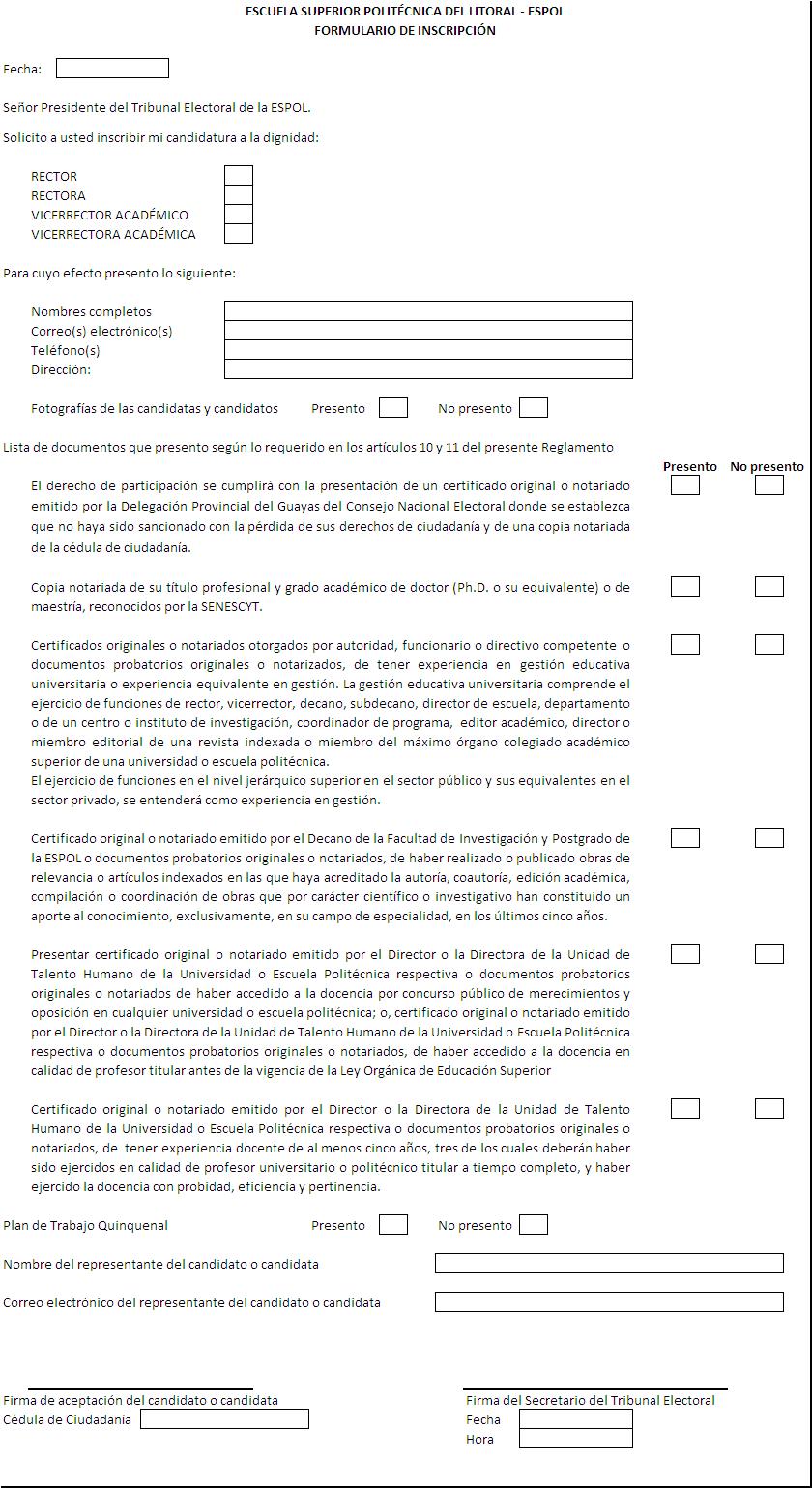 Cronograma para elecciones de Rector y Vicerrector Académico de la ESPOL”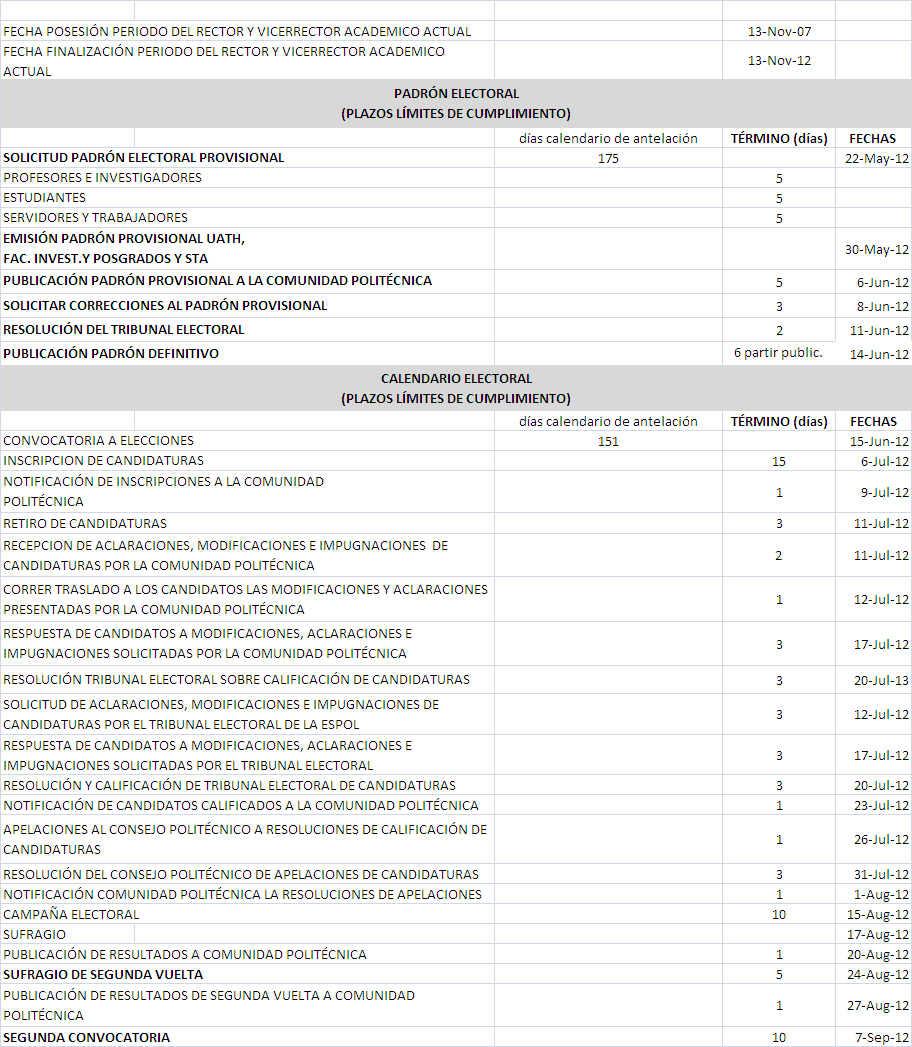 12-06-190.-	 Al CONOCER el proyecto de “Reforma del Reglamento para Becas de Pregado en la ESPOL” que presenta el Asesor Dr. Freddy Villao; el CONSEJO POLITÉCNICO RESUELVE: APROBAR dicho proyecto, y, REFORMAR el “REGLAMENTO PARA BECAS DE PREGADO EN LA ESPOL -4284” de acuerdo al proyecto presentado y con las modificaciones introducidas al mismo en la presente sesión, conforme el siguiente texto:REGLAMENTO PARA BECAS DE PREGADO EN LA ESPOLCAPÍTULO IÁMBITOArt. 1.- 	La Escuela Superior Politécnica del Litoral (ESPOL), concederá becas a sus estudiantes regulares de las carreras de tercer nivel. Son estudiantes regulares de la ESPOL quienes previo el cumplimiento de los requisitos establecidos en la Ley Orgánica de Educación Superior, se encuentren legalmente matriculados y registrados.CAPÍTULO IIDE LAS BECASArt. 2.- 	La ESPOL concederá becas de:Capacidad Económica Limitada,Distinción Académica,Distinción en actividades científicas, tecnológicas, de innovación, culturales y artísticas, Deportistas, y; Discapacitados A por lo menos el 10% del número de sus estudiantes regulares.CAPÍTULO IIIDE LOS BENEFICIARIOSArt. 3.- 	Se concederán semestralmente a los estudiantes regulares de la ESPOL que: no cuenten con recursos económicos suficientes; a los estudiantes regulares con alto promedio y distinción académica; a los estudiantes que se hayan destacado en actividades científicas, tecnológicas, de innovación, culturales y artísticas; a los deportistas de alto rendimiento que representen al país en eventos internacionales a condición de que acrediten niveles de rendimiento académico regulados por la ESPOL; y a los discapacitados. CAPÍTULO IVDE LAS BECAS DE CAPACIDAD ECONÓMICA LIMITADAArt. 4.- 	Los requisitos para optar a una beca de este tipo son:Tener un factor P igual a 3;No recibir ayuda económica de la ESPOL, ni de otra Institución pública o privada.Art. 5.- 	En el caso de que el número de estudiantes con factor P=3 sea superior al cupo de becas disponibles se tomarán en consideración el promedio general del estudiante para establecer su prelación.Si el número de estudiantes con factor P=3 es inferior al cupo de becas disponibles, se dará la beca a los estudiantes con factor P mayor a 3 que cumpla con el literal b) del Art. 4 del presente reglamento y hasta que se cumpla el cupo establecido por la ESPOL para cada término académico.Art. 6.- 	Estas Becas se concederán desde que los estudiantes regulares inician sus estudios en la ESPOL.CAPÍTULO VDE LAS BECAS DE DISTINCIÓN ACADÉMICAArt. 7.- 	Los requisitos para optar a una beca de este tipo son:Tener un promedio de calificaciones superior al promedio estudiantil de la unidad académica a la que pertenece;No constar en el listado de deudores u otras obligaciones reglamentarias con la ESPOL;Ser estudiante regular; No haber reprobado ninguna materia en el término anterior.Art. 8.- 	Estas Becas se concederán a partir de que los estudiantes regulares hayan aprobado el primer semestre académico en la ESPOL.Art. 9.- 	La adjudicación de las becas disponibles en esta categoría, se distribuirá en proporción a la población estudiantil de cada unidad académica.CAPÍTULO VIDE LAS BECAS DE DISTINCIÓN EN ACTIVIDADES CIENTÍFICAS, TECNOLÓGICAS, DE INNOVACIÓN, CULTURALES Y ARTÍSTICASArt. 10.- 	Estas becas se otorgarán a aquellos estudiantes regulares de la ESPOL que se hayan destacado en actividades científicas, tecnológicas, de innovación, culturales y artísticas.Art. 11.- 	Estas Becas se concederán a partir de que los estudiantes regulares hayan aprobado el primer semestre académico en la ESPOL.CAPÍTULO VIIDE LAS BECAS DE DEPORTISTASArt. 12.- 	El requisito para optar a una beca de este tipo es: ser deportista de alto rendimiento, que represente al país en eventos internacionales. Para mantener esta beca deberá acreditar un nivel de rendimiento académico equivalente a Bueno a partir del segundo semestre de su carrera.Art. 13.- 	Los beneficiarios de estas becas deberán concurrir normalmente a los entrenamientos en aquellas disciplinas deportivas que se practiquen en la ESPOL y que sean de su competencia, así como también deberán representar a la ESPOL en los campeonatos universitarios cuando sean convocados. Art. 14.- 	Estas Becas se concederán a partir de que los estudiantes regulares deportistas hayan ingresado a la ESPOL.CAPÍTULO VIIIDE LAS BECAS DE DISCAPACITADOSArt. 15.- 	El requisito para optar a una beca de este tipo es presentar el carnet de discapacidad emitido por el CONADIS.Art. 16.- 	Estas Becas se concederán desde el ingreso de los estudiantes a la ESPOL.CAPÍTULO IXDE LOS VALORESArt. 17.- 	Las becas de pregrado tendrán un valor mensual máximo equivalente a USD 80.00 (Ochenta dólares de los Estados Unidos de Norteamérica), que serán depositados en una cuenta bancaria que para el efecto señale el becario.Estas becas se otorgarán durante el periodo de clases de cada semestre académico, esto es durante cinco meses cada semestre.CAPÍTULO XDE LA PETICIÓNArt. 18.- 	Los estudiantes regulares interesados en obtener una beca de pregrado de la ESPOL deberán presentar su solicitud en la Unidad de Bienestar Estudiantil de la ESPOL, dentro de un término de veintiún (21) días de iniciado el término académico.CAPÍTULO XIDE LA COMISIÓN CALIFICADORA DE BECASArt. 19.- 	La Comisión Calificadora de Becas de pregrado de la ESPOL estará integrada por:El Rector o su delegado,El Director de la Unidad de Bienestar Estudiantil de la ESPOL,Un profesor titular de la ESPOL designado por el Rector que durará dos años en sus funciones, pudiendo ser redesignado.CAPÍTULO XIIDE LA PÉRDIDA DE LA BECAArt. 21.- 	Las becas de pregrado se perderán por los siguientes motivos:Por haber sido sancionado disciplinariamentePor la pérdida de la condición de estudiante regular,Por la reprobación de una materia, durante el beneficio de la beca.DISPOSICIONES GENERALESPRIMERA.- Se deroga el Reglamento de Becas de Pregrado (2311).SEGUNDA.- Se deroga el Instructivo de Becas de "Equidad y Excelencia" (2317).TERCERA- El monto total del número de Becas de Pregrado a ser otorgadas dependerá de la disponibilidad presupuestaria en el ejercicio fiscal correspondiente”.12-06-191.-	Respecto del oficio FIP.-090/2012 de mayo 30 de 2012 dirigido al Rector Dr. Moisés Tacle por el M.Sc. Guido Caicedo, Presidente del Tribunal del concurso público de MERECIMIENTO Y OPOSICIÓN PARA OTORGAR LA TITULARIDAD A UN PROFESOR/INVESTIGADOR QUE OCUPARÁ LA POSICIÓN DE INVESTIGADOR DE LA FACULTAD DE INVESTIGACIÓN Y POSTGRADO EN LA FACULTAD DE INGENIERÍA ELÉCTRICA Y COMPUTACIÓN (FIEC) comunicando su culminación, haciendo conocer la resolución adoptada por dicho tribunal en mayo 29 de 2012 con la que declara GANADOR de ese concurso al Dr. DANIEL OCHOA DONOSO y recomendando al Consejo Politécnico “…autorizar se extienda su nombramiento como Profesor/Investigador Titular…”, adjuntando la documentación correspondiente.El CONSEJO POLITÉCNICO toma CONOCIMIENTO del dictamen del tribunal, dada la prevalencia de la Ley Orgánica de Educación Superior sobre el estatuto de la Escuela Superior Politécnica del Litoral y AUTORIZA se extienda el nombramiento como Profesor/Investigador Titular de la facultad de Investigación y Postgrado FIP para ocupar el cargo de investigador en la Facultad de Ingeniería en Electricidad y Computación (FIEC) al Dr. DANIEL OCHOA DONOSO.12-06-192.-	Se TOMA CONOCIMIENTO de la resolución CD.MAR-042 del Consejo Directivo de FIMCBOR de mayo 7 de 2012, que dice: “Solicitar al Sr. Rector autorice la prórroga y el financiamiento respectivo por parte de ESPOL de los estudios doctorales de la M. Sc. Carla Ricaurte Quijano hasta agosto de 2013, de acuerdo con el cronograma de estudios de doctorado de la Universidad de Brighton-College (…) la profesora Ricaurte, incluye esta prórroga dentro de los cuatro años de sus estudios doctorales.”, la misma que consta inserta en el oficio FIMCBOR-143 de mayo 7 de 2012 dirigido por el decano de esta facultad M.Sc. Jerry Landívar al Rector Dr. Moisés Tacle, adjuntando los documentos referidos.	Se APRUEBA según resolución CAc-2012-092 de la Comisión Académica en sesión efectuada el 5 de junio de 2012. A tales respectos el CONSEJO POLITÉCNICO RESUELVE APROBAR la petición de la M.Sc. Carla Ricaurte Quijano.12-06-193.-	Se TOMA CONOCIMIENTO del oficio ESPOL-TECH E.P.-0317-2012 de mayo 30 de 2012, que dice: “…comunico a usted que el CTT-ESPOL y ahora ESPOL´TECH E.P. no ha realizado pagos al Ing. Washington Armas y a terceros por ningún concepto con cargo al Proyecto Material Didáctico, durante el período 2009, 2010, 2011 y lo que va del 2012” dirigido por el Econ. Julián Menéndez Patiño, Gerente General al Rector Dr. Moisés Tacle.12-06-194.-	Se CONOCE el pedido del director del Centro de Investigaciones y Servicios Educativos CISE M.C. Jaime Vásquez T. constante en su oficio CISE-071 de junio 5 de 2012 dirigido al Rector Dr. Moisés Tacle, para que: a) Se conceda el reconocimiento intelectual a la autoría del Sistema CENACAD (Censo Académico en línea), desarrollado en el CISE para la evaluación de los docentes politécnicos; y, b) Se realice las gestiones necesarias para que el Sistema CENACAD, registre y reconozca la propiedad intelectual de ESPOL en el Instituto Ecuatoriano de la Propiedad Intelectual (IEPI).A ese respecto, el CONSEJO POLITÉCNICO RESUELVE:I.- CONCEDER el “RECONOCIMIENTO INTELECTUAL” a la autoría del Sistema CENACAD (Censo Académico en línea) para los siguientes docentes:Ing. Armando Altamirano ChávezMC. Jaime Vásquez TitoIng. Fabricio Echeverría BrionesIng. Gonzalo Luzardo BrionesIng. Diego Carrera GallegosIng. Kleber Baño HerreraII.- DELEGAR a la facultad de Investigación y Postgrado FIP para que realicen las gestiones necesarias para que el Sistema CENACAD, registre y reconozca la propiedad intelectual de ESPOL en el Instituto Ecuatoriano de la Propiedad Intelectual (IEPI).12-06-195.-	Se CONOCE como alcance al pedido del director del Centro de Investigaciones y Servicios Educativos CISE M.C. Jaime Vásquez T. constante en su oficio CISE-079 de junio 12 de 2012 dirigido al Rector Dr. Moisés Tacle, informando la última versión denominada 2.5 del Censo Académico en línea (CENACAD) fue realizada en noviembre del 2009, con el objeto de actualizar el software para nuevos componentes y módulos de nuevas aplicaciones y reportes.A ese respecto, el CONSEJO POLITÉCNICO RESUELVE:1.- CONCEDER el “RECONOCIMIENTO INTELECTUAL” a la autoría de este trabajo a los siguientes docentes:Ing. Armando Altamirano ChávezMC. Jaime Vásquez TitoIng. Diego Carrera GallegosIng. Miguel Molina VillacísIng. Gonzalo Luzardo BrionesIng. Kleber Baño HerreraIng. Carlos Andrés GrandaIng. George Reyes Tomalá2.- CONCEDER el “RECONOCIMIENTO del CENACAD” (Censo Académico en línea) como una obra transcendental para el mejoramiento en el proceso enseñanza-aprendizaje de la ESPOL.12-06-196.-	Se TOMA CONOCIMIENTO del oficio DEC.FEN-05822012 de fecha junio 4 de 2012 dirigido por el decano de la FEN Dr. Leonardo Estrada al Rector Dr. Moisés Tacle adjuntándole el pedido que le ha hecho el Econ. José Luis Costa Neumane constante en su comunicación de fecha mayo 31 de 2012, para que se le conceda “…renovación de licencia sin sueldo por este año lectivo…”, dado que al momento se encuentra “…desempeñando funciones en calidad de Gerente Administrativo Financiero en Intersia S.A.”.A tal respecto y con los antecedentes antes señalados el CONSEJO POLITÉCNICO RESUELVE AUTORIZAR la licencia sin remuneración al docente de  FEN Econ. JOSÉ LUIS COSTA NEUMANE.12-06-197.-	Se TOMA CONOCIMIENTO del oficio UATH-350-12 de fecha junio 4 de 2012 dirigido por la Directora de Unidad de Talento Humano al Rector Dr. Moisés Tacle, en el que expresa lo siguiente: “De acuerdo a su autorización en el oficio UATH-044, se procedió a emitir el nombramiento de libre remoción, como Director de Control de Contratos, a favor del Dr. Miguel Bayona, pero el Ministerio de Finanzas objetó la solicitud realizada a través del e-SIPREN en la reforma web N° 636855, por cuanto no existe una vacante con esta denominación de cargo, dentro del distributivo del presente ejercicio fiscal.Por lo indicado y para tramitar su requerimiento, el Honorable Consejo Politécnico deberá tratar y aprobar en sesión de Consejo, la creación del cargo Director de Control de Contratos, el cual estará ubicado dentro de la escala de remuneraciones del Nivel Jerárquico Superior……Cabe mencionar que dentro del Manual Orgánico de la Vicepresidencia Jurídica, aprobado por el Consejo Politécnico en sesión celebrada el 15 de julio del 2010, con resolución N° 10-07-201, se encuentra considerado el cargo en mención...”. A tal respecto y con los antecedentes antes señalados el CONSEJO POLITÉCNICO RESUELVE APROBAR la CREACIÓN del CARGO DIRECTOR DE CONTROL DE CONTRATOS a favor del Dr. Miguel Bayona Triviño.12-06-198.-	Respecto del  oficio FIP-071/2012 de junio 5 de 2012 que el decano de  FIP Dr. Jorge Calderón dirige al Rector Dr. Moisés Tacle en referencia a la solicitud de apoyo económico para realizar estudios doctorales y a fin de determinar lo dispuesto en ‘reglamento de becas para perfeccionamiento doctoral y postdoctoral en el exterior’ la ayuda económica que le corresponde al Asistente de Investigación, Micología del Centro de Investigaciones Biotecnológicas del Ecuador (CIBE) de ESPOL Ing. Freddy Magdama Tobar es como sigue:Con tales antecedentes, el CONSEJO POLITÉCNICO RESUELVE: CONCEDER la ayuda económica de $1.705 al  profesor titular de ESPOL al Asistente de Investigación, Micología del Centro de Investigaciones Biotecnológicas del Ecuador (CIBE) de ESPOL Ing. Freddy Magdama Tobar.12-06-199.-	Respecto del oficio FIP-073/2012 de junio 5 de 2012 que el decano de  FIP Dr. Jorge Calderón dirige al Rector Dr. Moisés Tacle ‘en referencia a la solicitud de apoyo económico para realizar estudios doctorales presentada por la Ing. Sandra García Bustos Profesora Contratada de ESPOL, de acuerdo a lo establecido en el Art. 11 de “Reglamento de Becas para Perfeccionamiento Doctoral y Posdoctoral en el Exterior’, indico “que la propuesta doctoral no consta en las prioridades de investigación de la ESPOL 2010-2020, ni en el plan doctoral del PARCON ESPOL”.Con tales antecedentes, el CONSEJO POLITÉCNICO RESUELVE: DENEGAR la ayuda económica a la profesora contratada de ESPOL Ing. Sandra García Bustos.12-06-200.-	Respecto del  oficio FIP-098/2012 de junio 5 de 2012 que el decano de  FIP Dr. Jorge Calderón dirige al Rector Dr. Moisés Tacle en referencia a la solicitud de apoyo económico para realizar estudios doctorales y a fin de determinar lo dispuesto en ‘reglamento de becas para perfeccionamiento doctoral y postdoctoral en el exterior’ la ayuda económica que le corresponde al profesor titular de ESPOL  Ing. Jorge Aragundi Rodríguez es como sigue:A dicho informe se adjuntó la correspondiente petición del Ing. Jorge Aragundi Rodríguez constante en su comunicación de mayo 30 de 2012 dirigido al Rector Dr. Moisés Tacle.Con tales antecedentes, el CONSEJO POLITÉCNICO RESUELVE: conceder la ayuda económica de $1.700 mensuales al profesor titular de ESPOL Ing. Jorge Aragundi Rodríguez. 12-06-201.-	Respecto del  oficio FIP-099/2012 de junio 5 de 2012 que el decano de  FIP Dr. Jorge Calderón dirige al Rector Dr. Moisés Tacle en referencia a la solicitud de apoyo económico para realizar estudios doctorales y a fin de determinar lo dispuesto en ‘reglamento de becas para perfeccionamiento doctoral y postdoctoral en el exterior’ la ayuda económica que le corresponde al profesor titular de ESPOL  Ing. Miguel Quilambaqui Jara, es como sigue:Con tales antecedentes, el CONSEJO POLITÉCNICO RESUELVE: conceder la ayuda económica de $1.700 al profesor titular de ESPOL Ing. Miguel Quilambaqui Jara. 12-06-202.-	Se avoca conocimiento de la comunicación de fecha mayo 31 de 2012 por la estudiante de FEN agredida María Coloma Chilán, dirigida a la Ab. Alexandra Iza Secretaria del Consejo Politécnico -con la que dicha estudiante le solicita dejar insubsistente la denuncia presentada contra el estudiante que identifica en aquella-, “…porque logré obtener la denuncia en la fiscalía y los denunciados no me han afectado más…”Con tales antecedentes, el CONSEJO POLITÉCNICO RESUELVE: ARCHIVAR la denuncia a petición de la interesada María Coloma Chilán estudiante de facultad de Economía y Negocios FEN.12-06-203.-	Se TOMA CONOCIMIENTO del oficio JAE-049 de mayo 30 de 2012 por el Jefe de Bienestar Estudiantil Nelson Paz dirigido a Rector Dr. Moisés Tacle mediante el cual informa “el número de los estudiantes que toman materias por tercera vez 2012-I”.12-06-204.-	Se TOMA CONOCIMIENTO del oficio JAE-052 de junio de 2012 por el Jefe de Bienestar Estudiantil Nelson Paz dirigido a Rector Dr. Moisés Tacle mediante el cual informa “evaluación académica de los estudiantes que tomaron materias por tercera vez en el 2011-III (vacacional)”.12-06-205.-	Habiendo TOMADO  CONOCIMIENTO de la comunicación de mayo 31 de 2012 por el docente del Instituto de Ciencias Matemáticas-ICM Ing. Washington Armas a Rector Dr. Moisés Tacle, mediante la que da a conocer ‘respuestas correspondientes a informe de observaciones del Ing. Pablo Álvarez recibidas en mayo 29 de 2012 e indica que éstas corresponden al informe de gestión presentado por el suscrito con fecha 14 de mayo en atención a la resolución 12-05-142 adoptada por el Consejo Politécnico.Con tales antecedentes, el CONSEJO POLITÉCNICO RESUELVE: Que la AUDITORA INTERNA MSc. Rosa Terrreros Caicedo, haga una AUDITORÍA INTERNA sobre lo relacionado a la PUBLICACIÓN, VENTAS Y RECAUDACIÓN DE LOS LIBROS a cargo del Director del Instituto de Ciencias Matemáticas-ICM ING. PABLO ÁLVAREZ.12-06-206.-	Se CONOCE y se APRUEBA el ‘Informe de asistencia’ de la Jefa de Planeación Financiera Ing. Com. Isabel Bustamante, Jefa de Presupuesto MAE. Leticia Herrera, Directora Financiera (e) Ing. Com. Rosario Bravo y Tesorera Econ. Johana Ordóñez al “XXXIX Seminario Internacional de Presupuesto Público” realizado del 23 al 27 de abril de 2012 en Guadalajara/México; constante en su comunicación de fecha 18 de mayo de 2012 dirigido al  Rector Dr. Moisés Tacle.12-06-207.-	Se CONOCE y se APRUEBA el ‘Informe de asistencia’ del Profesor Principal de la facultad de Ingeniería en Electricidad y Computación Dr. Cristóbal C. Mera a la conferencia “2012 IEEE Power & Energy Society Transmission and Distribution Conference and Exposition” realizada del 6 al 11 de mayo de 2012 en Orlando/Estados Unidos; constante en su comunicación de fecha 20 de mayo de 2012 dirigido al  Rector Dr. Moisés Tacle.12-06-208.-	Se CONOCE y se APRUEBA el ‘Informe de asistencia’ del Profesor de la facultad de Ingeniería en Electricidad y Computación-FIEC Dr. Boris Vintimilla B. al evento “Microsoft Reseach: Latin American Faculty Summit 2012” realizado del 23 al 25 de mayo de 2012 en Riviera Mayo/México; constante en su oficio CIDIS 064-2012 de fecha 30 de mayo de 2012 dirigido al  Rector Dr. Moisés Tacle.12-06-209.-	Se CONOCE y se APRUEBA el ‘Informe de actividades’ del Director de la Oficina de Relaciones Externas Ing. Pedro Vargas G. a la “Pontificia Universidad Católica de Chile y a la Universidad de Chile” realizada del 16 al 20 de enero de 2012 en Chile/Chile; constante en su oficio RE-226 de fecha 31 de mayo de 2012 dirigido al Rector Dr. Moisés Tacle.12-06-210.-	Se CONOCE y se APRUEBA el ‘Informe de actividades’ del Director de la Oficina de Relaciones Externas Ing. Pedro Vargas G. a la “Universidad Ricardo Palma de Perú-URP” realizada del 14 al 16 de mayo de 2012 en Perú; constante en su oficio RE-234 de fecha 31 de mayo de 2012 dirigido al Rector Dr. Moisés Tacle.12-06-211.-	Se CONOCE y se APRUEBA el ‘Informe de actividades’ del Profesor Principal de la facultad de Ingeniería en Mecánica y Ciencias de la Producción- FIMCP y Director del Centro de Energías Renovables y Alternativas-CERA Ing. Marco Pazmiño B., al “Proyecto Internacional Consortium for Technology-enabled Sustainable Development (CTSD)” realizado del 26 de mayo al 3 de junio de 2012 en New Jersey/Estados Unidos; constante en su comunicación de fecha 5 de junio de 2012 dirigido al Rector Dr. Moisés Tacle.12-06-212.-	El CONSEJO POLITÉCNICO CONOCE y APRUEBA, una a una, las resoluciones Nºs. CAc-2012-087, CAc-2012-088, CAc-2012-089, CAc-2012-090, CAc-2012-091, CAc-2012-092, CAc-2012-093, CAc-2012-094, adoptadas por la Comisión Académica en su sesión de junio 5 de 2012, adjuntadas al oficio circular S-CAc-089 de 7 de junio de 2012 de su Secretario Lic. César Gavilánez. 12-06-213.-	Se TOMA CONOCIMIENTO de la comunicación del Secretario General del Consejo de Educación Superior CES Dr. Marcelo Calderón Veintimilla dirigido al Rector Dr. Moisés Tacle, mediante la cual pública “Resolución No.RPC-SE-02-Nº005-2012”, que expide el “Reglamento sobre los profesores e investigadores que no se encuentran en un régimen de dependencia”.12-06-214.-	Se TOMA CONOCIMIENTO de la comunicación del Presidente René Ramírez Gallegos y del Secretario General del Consejo de Educación Superior CES Dr. Marcelo Calderón Veintimilla dirigido al Rector Dr. Moisés Tacle, mediante la cual pública “Resolución No.RPC-SO-10-Nº041-2012”, que expide el “Reglamento de Sanciones”.12-06-215.-	Se TOMA CONOCIMIENTO del oficio FIP-104/2012 de fecha 7 de junio de 2012 por el decano de la facultad de Investigación y Postgrado Dr. Jorge Calderón dirigido al Rector Dr. Moisés Tacle, mediante el cual expresa: “Para dar cumplimiento al Reglamento General de los Centros de ESPOL (No. 4220) cuyo capítulo II sobre los Centros Institucionales de Investigación, artículo 5 indica que “El director será un funcionario de libre designación y remoción, seleccionado a través de un concurso público de merecimientos y oposición…”solicito poner a consideración del Consejo Politécnico la autorización para iniciar concursos públicos para elegir Directores de Centro de Tecnologías de Información (CTI) y del Centro de Agua y Desarrollo Sustentable (CADS)….solicito autorización para desarrollarlos en base al procedimiento establecido en el Reglamento para el Concurso de Merecimientos y Oposición para Investigadores Titulares en la ESPOL…”Con tales antecedentes, el CONSEJO POLITÉCNICO RESUELVE: AUTORIZAR la iniciación a Concursos Públicos de Merecimientos y Oposición  para ELEGIR DIRECTORES de CENTRO DE TECNOLOGÍAS DE INFORMACIÓN (CTI) y del CENTRO DE AGUA Y DESARROLLO SUSTENTABLE (CADS).12-06-216.-	Se TOMA CONOCIMIENTO de la comunicación de Quito 8 de junio de 2012 por rectores de universidades y escuelas politécnicas dirigido al Presidente Constitucional de la República Econ. Rafael Correa Delgado, mediante la cual expresa “preocupación de universidades y escuelas politécnicas sobre algunos aspectos relacionados con situación actual de Sistema de Educación Superior y Sistema Nacional de Ciencia, Tecnología e Innovación”.12-06-217.-	Se TOMA CONOCIMIENTO de la comunicación “Encuentro Las Universidades Latinoamericanas ante los Rankings Internacionales: Impactos, Alcances y Límites Declaración Final (17 y 18 de mayo de 2012)”.12-06-218.-	Se TOMA CONOCIMIENTO del oficio No. 170/VRA/2012 por el Vicerrector Académico MSc. Armando Altamirano Ch. dirigido al Rector Dr. Moisés Tacle comunicando que “la Comisión Académica en sesión del 11 de noviembre/2010, mediante resolución CAc-2010-316 aprobó el Proyecto presentado por el CISE en conjunto con el CELEX para desarrollar recursos multimedia para la enseñanza-aprendizaje de la materia Inglés Básico, la misma que fue ratificada por el Consejo Politécnico en sesión del 16 de noviembre/2010, mediante resolución 10-11-321 y cuyo lanzamiento se realizó el 14 de octubre del 2011”.Con estos antecedentes, solicita al señor Rector y por su intermedio al Consejo Politécnico se haga el reconocimiento como una obra trascendental para la ESPOL, la Plataforma del Primer Curso Multimedia en Línea de Inglés Básico, aplicando el Artículo 13, literal d) del Reglamento para la Elección de Rector o Rectora y de Vicerrector Académico o Vicerrectora Académica, en vista de que el suscrito es uno de los autores de dicho Proyecto y de que va a participar como candidato en las próximas elecciones de la institución.Con tales antecedentes, el CONSEJO POLITÉCNICO RESUELVE: RECONOCER como una OBRA TRASCENDENTAL para la ESPOL, la “PLATAFORMA DEL PRIMER CURSO MULTIMEDIA EN LÍNEA DE INGLÉS BÁSICO COMO HERRAMIENTA DE APRENDIZAJE PARA LA COMUNIDAD POLITÉCNICA”, cuyos autores son: MSc. ARMANDO ALTAMIRANO CH., Lcda. EMMA PEDLEY, MSc. JAIME VÁSQUEZ T. e Ing.  IVÁN SILVA F..NOTA: Estas Resoluciones pueden ser consultadas en la dirección de Internet:www.dspace.espol.edu.ec“Coeficiente país: Estados Unidos (1.40 * 500)    $705La Universidad de Penn State consta en el puesto número 51 en el Ranking, Times Higher Education World Universities 2011-2012    $500La formación de cuarto nivel en la Universidad de Penn State es en idioma inglés    $500TOTAL  $1.705”“Coeficiente país: Brasil (1.40 * 500)    $700La Universidad Estadual de Campinas-UNICAM se encuentra en el rango 276-300 en el Times Higher education world universities ranking 2011-2012. Esta Universidad se encuentra en el rango 201-300 en el Academic ranking of world universities 2011 y en el puesto 193 en el ranking webometrics    $500La formación de cuarto nivel es en idioma portugués    $500TOTAL  $1.700”“Coeficiente país: Brasil (1.40 * 500)    $700La Universidad Estadual Paulista-UNESP no figura entre las 400 mejores en el Times Higher education world universities ranking 2011-2012. Esta Universidad se encuentra en el rango 301-400 en el Academic ranking of world universities 2011y en el puesto 122 en el ranking webometrics    $500La formación de cuarto nivel es en idioma portugués    $500TOTAL  $1.700”